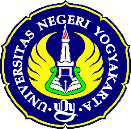 SOP LAYANAN PERMOHONAN REVISI NASKAH SKRIPSI DAN JURNAL RINGKASAN SKRIPSI NOMOR SOP:TGL. PEMBUATAN:TGL. REVISI:TGL. EFEKTIF:KEMENTERIAN RISET, TEKNOLOGI, DAN PENDIDIKAN TINGGIDISAHKAN OLEH: Kaprodi Kebijakan PendidikanUNIVERSITAS NEGERI YOGYAKARTAJURUSAN FILSAFAT DAN SOSIOLOGI PENDIDIKANPRODI KEBIJAKAN PENDIDIKAN      Dr. Ariefa Efianingrum, M.Si.NIP 197404111998022001NAMA SOP: LAYANAN PERMOHONAN REVISI NASKAH SKRIPSI DAN JURNAL RINGKASAN SKRIPSIDasar HukumDasar HukumKualifikasi PelaksanaKualifikasi Pelaksana1Peraturan Mendiknas RI Nomor 23 Tahun 2011 Tentang Organisasi danTata Kerja Universitas Negeri YogyakartaS1/S2/S3Memiliki kemampuan teknologi informasi sederhanaMengetahui tugas dan fungsi Sistem dan Prosedur Pengelolaan DataS1/S2/S3Memiliki kemampuan teknologi informasi sederhanaMengetahui tugas dan fungsi Sistem dan Prosedur Pengelolaan Data2Peraturan Menteri Riset, Teknologi, dan Pendidikan Tinggi RepublikIndonesia Nomor 35 Tahun 2017 Tentang Statuta Universitas Negeri YogyakartaS1/S2/S3Memiliki kemampuan teknologi informasi sederhanaMengetahui tugas dan fungsi Sistem dan Prosedur Pengelolaan DataS1/S2/S3Memiliki kemampuan teknologi informasi sederhanaMengetahui tugas dan fungsi Sistem dan Prosedur Pengelolaan Data3Peraturan Rektor UNY Nomor 13 Tahun 2015 tentang PeraturanAkademik Universitas Negeri YogyakartaS1/S2/S3Memiliki kemampuan teknologi informasi sederhanaMengetahui tugas dan fungsi Sistem dan Prosedur Pengelolaan DataS1/S2/S3Memiliki kemampuan teknologi informasi sederhanaMengetahui tugas dan fungsi Sistem dan Prosedur Pengelolaan Data4Surat Dirjen Dikti Nomor: 152 / E / T / 2012 tanggal 27 Januari 2012 perihal Publikasi Karya IlmiahS1/S2/S3Memiliki kemampuan teknologi informasi sederhanaMengetahui tugas dan fungsi Sistem dan Prosedur Pengelolaan DataS1/S2/S3Memiliki kemampuan teknologi informasi sederhanaMengetahui tugas dan fungsi Sistem dan Prosedur Pengelolaan Data5Peraturan UNY Nomor 9 tahun 2016 tentang Pedoman Tugas AkhirKeterkaitanKeterkaitanPeralatan/PerlengkapanPeralatan/Perlengkapan1SOP Panduan Skipsi mahasiswa1. Komputer dalam jaringan1. Komputer dalam jaringan2. Printer3. ATK LainnyaPeringatanPeringatanPencatatan dan PendataanPencatatan dan PendataanPemohon atau Pelaksana jika tidak mengikuti prosedur sesuai SOP tidakakan terproses secara lancar, atau kemungkinan permohonannya tidak dapat dipenuhiPemohon atau Pelaksana jika tidak mengikuti prosedur sesuai SOP tidakakan terproses secara lancar, atau kemungkinan permohonannya tidak dapat dipenuhiDisimpan sebagai data elektronik dan manualDisimpan sebagai data elektronik dan manualNoPelaksanaanPelaksanaanPelaksanaanPelaksanaanPelaksanaanPelaksanaanKeteranganKeteranganNoKegiatanMahasiswaKaprodiDosenKoordi Jurnal MahasiswaAdmin JurusanOutputKeterangan1Mahasiswa menghubungi kaprodi untuk mengajukan revisi naskah skripsi dan jurnal ringkasan hasil skripsi2Menyerahkan berkas skripsi yang telah direvisi berdasarkan masukan dosen penguji dan pembimbing ke Ketua Prodi Kebijakan PendidikanNaskah skripsiJurnal ringkasan skripsiUpload di
http://gg.gg/NaskahSkripsi3Penyerahan naskah skripsi kepada dosen reviewer dan koordinator Jurnal Spektrum4Dosen melakukan review terhadap naskah skripsi Tidak    YaHasil review naskah skripsi
dikirim ke email mahasiswaMaksimal 5 hari kerja5Naskah jurnal di review (template, sistematika, similarity maksimal 30%)               TidakHasil review jurnaldikirim ke email mahasiswaMaksimal 5 hari kerja6Mahasiswa merevisi naskah & jurnal     YaMaksimal 5 hari kerja7Menyerahkan naskah skripsi (hardfile) ke admin jurusanNaskah skripsi final8Menyerahkan jurnal ringkasan skripsiJurnal skripsi
http://gg.gg/JurnalSpektrum 